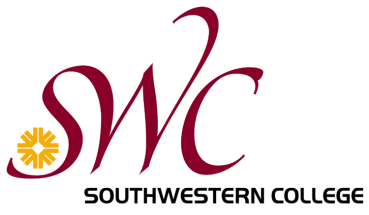 STUDENT AFFAIRSPROGRAM REVIEWProgram NameYear